§3-503.  Form of agreement or offer; statement of buyer's rights1.   In a home solicitation sale, the seller must present to the buyer and obtain his signature to a written agreement or offer to purchase which designates as the date of the transaction the date on which the buyer actually signs, contains a statement of the buyer's rights which complies with subsection 2, and the terms of the sale. A completely executed copy of the agreement shall be furnished by the seller to the buyer immediately after the buyer signs the agreement.[PL 1973, c. 762, §1 (NEW).]2.   The statement must:A.  Appear under the conspicuous caption: "BUYER'S RIGHT TO CANCEL;" and  [PL 1973, c. 762, §1 (NEW).]B.  Read as follows: "If this agreement was solicited at your residence and you do not want the goods or services, you may cancel this agreement by mailing a notice to the seller. The notice must say that you do not want the goods or services and must be mailed before midnight of ..........(Stated date) when cancellation right lapses. The notice must be mailed to: .......... (Insert name and mailing address of seller).  If you cancel by this date, the seller may not keep any of your cash down payment. If this agreement requires the seller to affix goods to real estate, then the seller may not begin the work until .......... (Stated date) when cancellation right lapses."  [PL 1981, c. 187, §2 (AMD).][PL 1981, c. 187, §2 (AMD).]3.   A home solicitation sales contract which contains the notice of cancellation forms and content required by the Federal Trade Commission's trade regulation rule providing for a time period within which a home solicitation sale may be cancelled shall be deemed as complying with the requirements of this Part, so long as the Federal Trade Commission rule provides at least equal information to the consumer concerning his right to cancel as is required by this Part.[PL 1973, c. 762, §1 (NEW).]4.   Until the seller has complied with this section, the buyer may cancel the home solicitation sale by notifying the seller in any manner and by any means of his intention to cancel.[PL 1973, c. 762, §1 (NEW).]SECTION HISTORYPL 1973, c. 762, §1 (NEW). PL 1975, c. 134, §1 (AMD). PL 1981, c. 187, §2 (AMD). The State of Maine claims a copyright in its codified statutes. If you intend to republish this material, we require that you include the following disclaimer in your publication:All copyrights and other rights to statutory text are reserved by the State of Maine. The text included in this publication reflects changes made through the First Regular and First Special Session of the 131st Maine Legislature and is current through November 1. 2023
                    . The text is subject to change without notice. It is a version that has not been officially certified by the Secretary of State. Refer to the Maine Revised Statutes Annotated and supplements for certified text.
                The Office of the Revisor of Statutes also requests that you send us one copy of any statutory publication you may produce. Our goal is not to restrict publishing activity, but to keep track of who is publishing what, to identify any needless duplication and to preserve the State's copyright rights.PLEASE NOTE: The Revisor's Office cannot perform research for or provide legal advice or interpretation of Maine law to the public. If you need legal assistance, please contact a qualified attorney.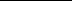 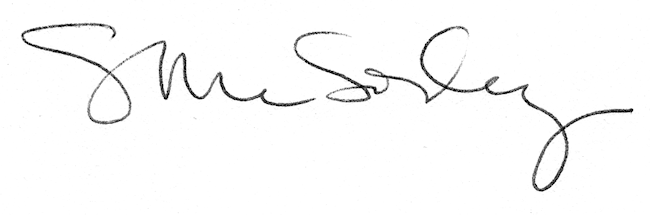 